APPENDIX FOURCAMPUS MAP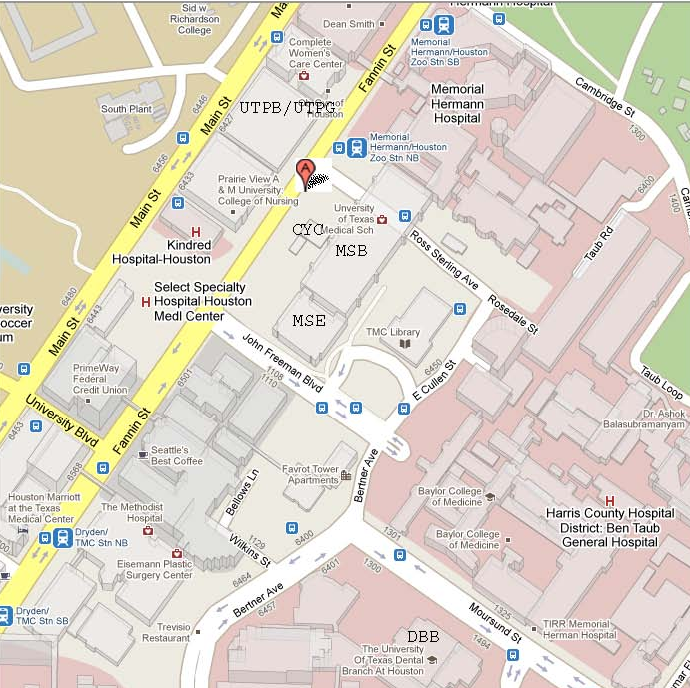 Facility locations in this image:	MSB – Medical School Building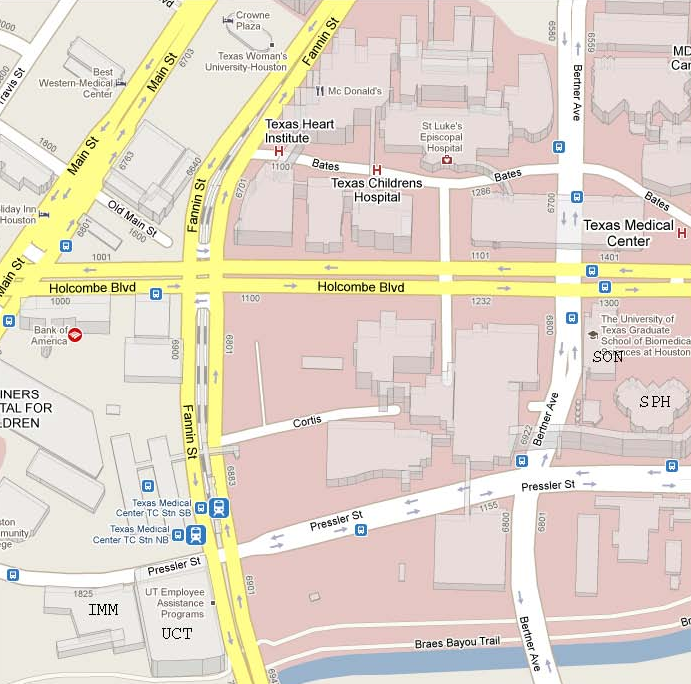 Facility locations in this image:	SON – School of Nursing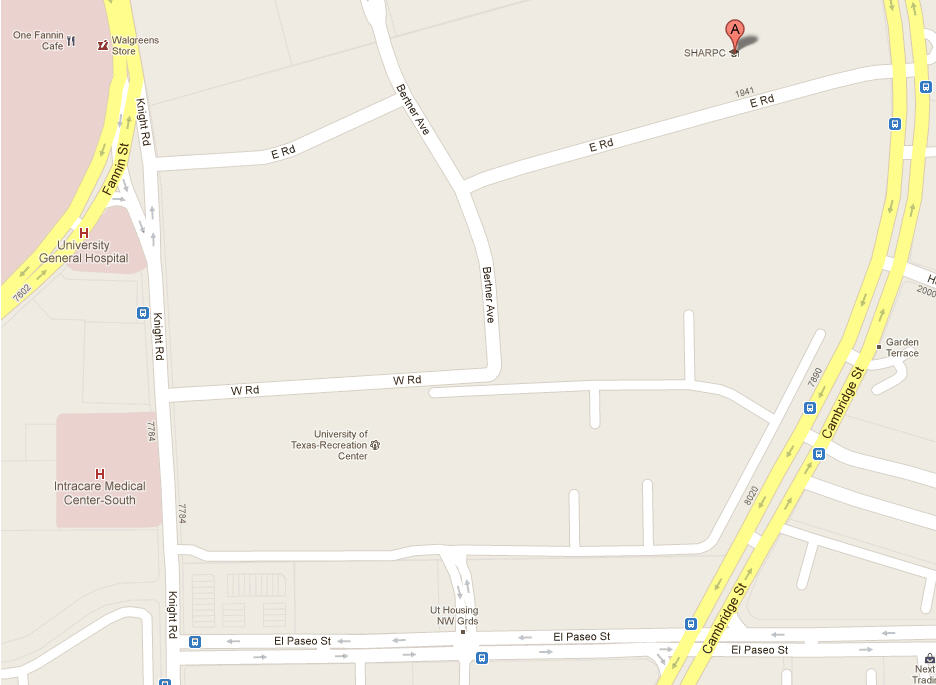 Facility locations in this image:	SOD – School of Dentistry